ГОРОДСКАЯ  ДУМА  ГОРОДА  ДИМИТРОВГРАДАУльяновской областиР Е Ш Е Н И Ег.Димитровград  29  сентября  2021  года  							      № 70/602  .О внесении изменения в План работы Городской Думыгорода Димитровграда Ульяновской области на второе полугодие 2021 годаРуководствуясь частью 5 статьи 5, частью 3 статьи 11 Регламента Городской Думы города Димитровграда Ульяновской области, Городская Дума города Димитровграда Ульяновской области третьего созыва решила:1. Внести изменение в План работы Городской Думы города Димитровграда Ульяновской области на второе полугодие 2021 года, утверждённый решением Городской Думы города Димитровграда Ульяновской области третьего созыва от 30.06.2021 №65/562:1) раздел I приложения к решению Городской Думы города Димитровграда Ульяновской области третьего созыва от 30.06.2021 №65/562 дополнить строками 1.29 – 1.30 следующего содержания:«»;2) приложение 1 к Плану работы Городской Думы города Димитровграда Ульяновской области на второе полугодие 2021 года дополнить строками 7 – 8 следующего содержания:«».2. Настоящее решение подлежит официальному опубликованию и размещению в информационно-телекоммуникационной сети «Интернет» на официальном сайте Городской Думы города Димитровграда Ульяновской области (www.dumagrad.ru).1.29.О внесении изменений в Положение о помощнике депутата Городской Думы города Димитровграда Ульяновской области третьего созываКомитет по социальной политике и местному самоуправлению1.30.О внесении изменений в Положение о Контрольно-счетной палате города Димитровграда Ульяновской областиКомитет по социальной политике и местному самоуправлению7О внесении изменений в Положение о помощнике депутата Городской Думы города Димитровграда Ульяновской области третьего созываПравовой отдел аппаратаГородской ДумыКомитет по социальной политике и местному самоуправлениюдекабрьСовершенствование правового регулирования8О внесении изменений в Положение о Контрольно-счетной палате города Димитровграда Ульяновской областиКонтрольно-счетная палата города Димитровграда Ульяновской областиКомитет по социальной политике и местному самоуправлениюдекабрь Совершенствование правового регулирования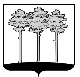 